Obrazac prijave za Letnju školu prava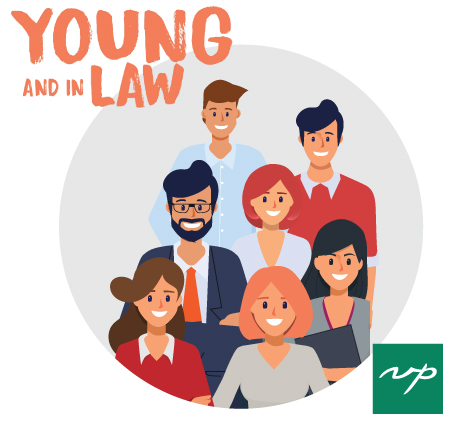 OBAVEŠTENJE O OBRADI PODATAKA O LIČNOSTIVUKOVIĆ I PARTNERI ADVOKATSKO ORTAČKO DRUŠTVO BEOGRAD (SAVSKI VENAC), sa sedištem na adresi Teodora Drajzera 34, Beograd-Savski Venac, matični broj: 20754974, koga zastupa Dejan Vuković, ortak ovlašćen za zastupanje (u daljem tekstu: „Rukovalac podataka“ ili „Vuković i partneri“), u cilju poštovanja relevantnih propisa Republike Srbije u oblasti zaštite podataka o ličnosti i Vaših prava kao lica čiji se podaci o ličnosti obrađuju ovim putem Vam dostavlja informacije vezane za obradu Vaših ličnih podataka.I RUKOVALAC PODATAKA O LIČNOSTI:Rukovalac podataka o ličnosti je VUKOVIĆ I PARTNERI ADVOKATSKO ORTAČKO DRUŠTVO BEOGRAD (SAVSKI VENAC), sa sedištem na adresi Teodora Drajzera 34, Beograd-Savski Venac.e-mail:info@vp.rs
broj telefona: 011-26-42-257
adresa za poštu: Teodora Drajzera 34, Beograd Ukoliko Rukovalac podataka o ličnosti obradu bude vršio preko drugog fizičkog ili pravnog lica (u daljem tekstu: „Obrađivač“), obrada od strane takvog lica biće uređena ugovorom ili drugim pravno obavezujućim aktom.II SVRHA OBRADE PODATAKA O LIČNOSTI:Rukovalac podataka u saradnji sa Studentskom asocijacijom za međunarodnu saradnju (u daljem tekstu: SAMS) organizuje Letnju školu privrednog prava koja je namenjena studentima završne godine Pravnog fakulteta sa ciljem dobijanja praktičnih znanja u oblasti privrednog prava (u daljem tekstu: Letnja škola). Učešće na Letnjoj školi može se ostvariti na osnovu podnete prijave, a po sprovedenoj selekciji prijavljenih kandidata.Imajući u vidu gore navedeno, obrada Vaših podataka o ličnosti potrebna je radi postupanja po podnetoj prijavi i sprovođenja selekcije prijavljenih kandidata, a sve u cilju realizacije Letnje škole.Istovremeno, obrada Vaših podataka o ličnosti potrebna je i radi izveštavanja o rezultatima Letnje škole u vidu objava tekstova, iskustava, fotografija ili video zapisa kreiranih u vezi sa Letnjom školom, a sve sa ciljem podsticanja zainteresovanosti studenata Pravnog fakulteta za slične događaje i sticanje praktičnih znanja.III PRAVNI OSNOV OBRADE PODATAKA O LIČNOSTI:Vaše podatke o ličnosti obrađivaćemo isključivo na osnovu Vaše saglasnosti, pri čemu je obrazac saglasnosti dat u nastavku ovog obaveštenja. Obrada Vaših podataka o ličnosti neophodna je radi ostvarenja svrha opisanih u delu II ovog obaveštenja. Ukoliko ne date saglasnost za obradu Vaših podataka o ličnosti, obrada se neće sprovesti, međutim, u tom slučaju nećemo moći da postupimo po Vašoj prijavi i omogućimo Vam ostvarenje učešća u Letnjoj školi.Imate pravo da u svakom trenutku opozovete svoju saglasnost za obradu podataka o ličnosti. Nakon opoziva saglasnosti, obrada Vaših podataka o ličnosti je nedozvoljena i isti će biti obrisani. Opoziv saglasnosti međutim ne utiče na dopuštenost obrade podataka o ličnosti pre opoziva. IV KATEGORIJE PODATAKA O LIČNOSTI:Na osnovu Vaše saglasnosti date u skladu sa ovim obaveštenjem obrađivaćemo podatke o ličnosti koji su sadržani:u obrascu prijave za Letnju školu, odnosno sledeće podatke: ime i prezime, datum rođenja, kontakt telefon, e-mail, godina upisa na Pravni fakultet, godina studija i smer;u video zapisu koji dostavljate uz prijavu,na fotografijama ili video zapisima nastalim u vezi sa Letnjom školom. V RADNJE OBRADE:U odnosu na gore navedene podatke o ličnosti i u gore navedene svrhe možemo preduzimati sledeće radnje obrade: prikupljanje putem snimanja fotografije ili video zapisa, beleženje, umnožavanje, kopiranje, prenošenje, pretraživanje, razvrstavanje, pohranjivanje, razdvajanje, ukrštanje, objedinjavanje, upodobljavanje, menjanje, obezbeđivanje, korišćenje, stavljanje na uvid, otkrivanje putem prenosa ili objavljivanja ili na drugi način činjenje dostupnim, prikrivanje, izmeštanje ili na drugi način činjenje nedostupnim.Posebno ukazujemo da Vaše fotografije i video zapisi mogu biti postavljeni na web stranicama, društvenim mrežama Rukovaoca podataka o ličnosti, kao i da isti mogu biti iskorišćeni u ilustracijama i katalozima, prezentacijama i prospektima Rukovaoca podataka o ličnosti.VI KORISNICI, ODNOSNO PRIMAOCI PODATAKA O LIČNOSTI:Uzimajući u obzir prirodu, obim, okolnosti i svrhu obrade, Vaši podaci mogu biti učinjeni dostupnim:zaposlenima, drugim angažovanim licima od strane Rukovaoca podataka o ličnosti,drugim licima koja imaju pristup web stranicama, društvenim mrežama Rukovaoca podataka o ličnosti, ilustracijama i katalozima, prezentacijama i prospektima Rukovaoca podataka o ličnosti.VII  PRENOS PODATAKA O LIČNOSTI:Obaveštavamo Vas da se Vaši podaci o ličnosti ne prenose van teritorije Republike Srbije.Za prenose podataka o ličnosti koji se vrše u države koje nisu članice Konvencije Saveta Evrope o zaštiti lica u odnosu na automatsku obradu ličnih podataka, odnosno koje nisu članice Evropske Unije, Rukovalac podataka preduzeće mere zaštite podataka o ličnosti i postupiće u skladu sa procedurom ustanovljenom relevantnim propisima Republike Srbije za zaštitu podataka o ličnosti.VIII ROK ČUVANJA I OBRADE PODATAKA O LIČNOSTI:Podaci o ličnosti prikupljeni u skladu sa ovim obaveštenjem čuvaće se i obrađivati u periodu od dve godine od dana od održavanja Letnje škole. IX PRAVA POVODOM OBRADE:pravo na obaveštenje o obradi podataka o ličnosti, odnosno pravo da zahtevate i dobijete dodatne informacije vezane za obradu Vaših podataka o ličnosti,pravo na pristup, odnosno uvid u podatke o ličnosti koje o Vama obrađujemo,pravo da dobijete kopiju podataka o ličnosti koje o Vama obrađujemo,pravo da zahtevate ispravku, dopunu i ažuriranje podataka o ličnosti koje o Vama obrađujemo,pravo da zahtevate brisanje Vaših podataka o ličnosti,pravo na ograničenje obrade Vaših podataka o ličnosti,pravo na prenosivost Vaših podataka o ličnosti koje podrazumeva Vaše pravo da podatake koje ste nam prethodno dostavili primite u strukturisanom, uobičajeno korišćenom i elektronski čitljivom obliku, kao i da navedene podatke prenesete drugom licu ili da zahtevate da Rukovalac podataka navedene podatke neposredno dostavi drugom licu.Pored gore navedenih prava, imate pravo na podnošenje žalbe, odnosno pritužbe Povereniku za informacije od javnog značaja i zaštitu podataka o ličnosti.U Beogradu, dana 16.06.2021. godine.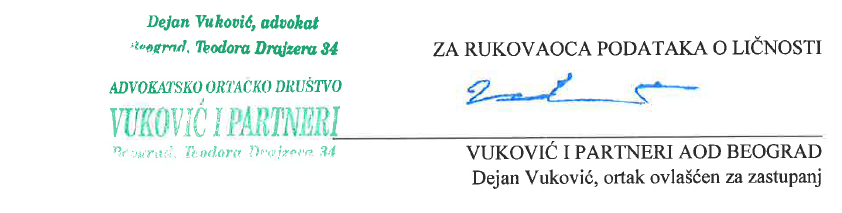 IZJAVA - SAGLASNOST ZA OBRADU PODATAKA O LIČNOSTISvojim potpisom na ovoj izjavi/saglasnosti potvrđujem da sam pročitao/la i razumeo/la dato Obaveštenje o obradi podataka o ličnosti (vezano za organizovanje i učešće u Letnjoj školi)  i svrhu obrade podataka, te izjavljujem i potvrđujem svojim potpisom da se slažem sa obradom mojih ličnih podataka kako je to konkretno navedeno u ovom Obaveštenju o obradi podataka o ličnosti u opisanoj formi i u opisanu svrhu. Pored navedenog, saglasan/a sam da moji podaci o ličnosti mogu biti učinjeni dostupnim licima navedenim u delu VI Obaveštenja o obradi podataka o ličnosti.Takođe, ovim putem izjavljujem da mi je uručen jedan primerak Obaveštenja o obradi podataka o ličnosti.U Beogradu, dana ________. godine.Ime i prezime kandidata kao lica čiji se podaci o ličnosti obrađuju: __________________________
Potpis kandidata kao lica čiji se podaci o ličnosti obrađuju: ____________________________________Ime i prezime:Datum rođenja:Kontakt telefon:E-mail:Godina upisa na Pravni fakultet:Godina studija:Smer:Da li imate sopstveni laptop računar?Napomena:Uz Obrazac prijave potrebno je dostaviti popunjen i potpisan obrazac Obaveštenja o obradi podataka o ličnosti sa Izjavom- saglasnošću za obradu podataka o ličnosti, a koji je sastavni deo ovog dokumenta. U protivnom, prijava će se smatrati nepotpunom i neće biti uzeta u obzir, a dostavljeni podaci će biti odmah obrisani.